Istituto Comprensivo 3° sud sassuolole Scuole primarieCarducci, don gnocchi e S. g. bosco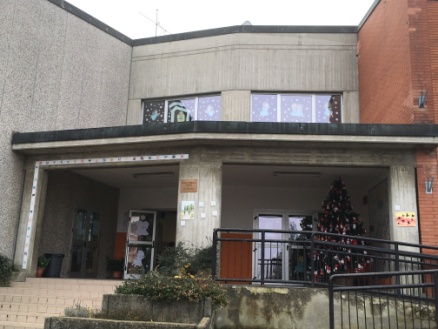 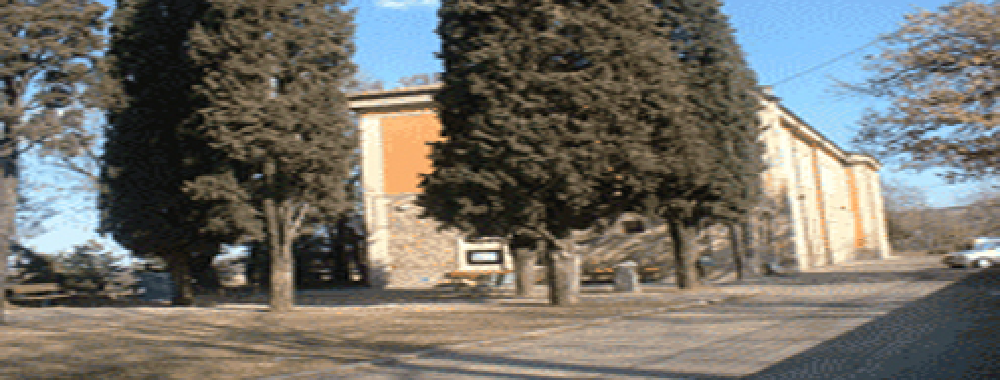 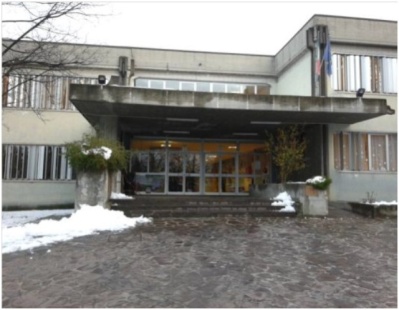 Invitano i genitori e gli alunni delle future classi prime della Scuola Primaria all’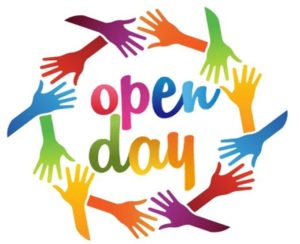 del 23 novembre 2019 dalle ore 10:30 alle ore 12:30 Presentazione dell’Offerta Formativa e visita della scuola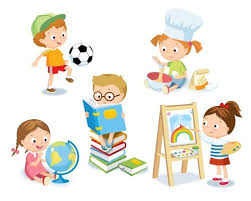 